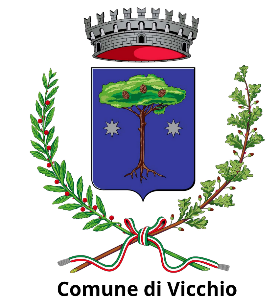 Al COMUNE DI VICCHIOUfficio Sviluppo EconomicoIl/La sottoscritto/a 	Nato/a a 	Prov. 	Il 	residente a Vicchio, in Via/Piazza	 n°	Tl. 	CHIEDE L’ASSEGNAZIONE DI UN ORTO SOCIALEA TAL FINE, CONSAPEVOLE CHE AI SENSI DELL’ART. 76 DEL DPR N. 445/2000, LE DICHIARAZIONI MENDACI, LA FALSITÀ NEGLI ATTI E L’USO DI ATTI FALSI SONO PUNITI AI SENSI DEL CODICE PENALE E DALLE LEGGI SPECIALI VIGENTI IN MATERIA, SOTTO LA PROPRIA RESPONSABILITÀDICHIARA Di essere pensionato/a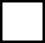  Cassaintegrato/disoccupato Di essere stato segnalato dai servizi sociali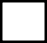           Di essere in grado di svolgere in modo diretto la coltivazione del fondo, di non essere    in  possesso di altri appezzamenti di terreno coltivati ad orto, in proprietà o altro titolo e di non svolgere attività di coltivazione su fondi appartenenti a qualsiasi titolo a familiari o terzi Di essere in possesso del codice identificativo dell’attestazione ISEE in corso di validità dell'importo di Euro _____________________________ (allegare documentazione)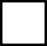 DICHIARADi aver preso visione di tutte le norme contenute nel “Regolamento degli orti sociali” del Comune di Vicchio.Di accettare il trattamento dei dati personali per le finalità riconnesse al procedimento di assegnazione degli orti sociali.Informativa ai sensi dell'art. 12 e ss Regolamento UE 679/2016 e del d.lgs. n. 196/2003, come modificato dal d.lgs. n. 101/2018I dati personali raccolti nel presente modulo sono trattati in modo lecito, corretto e trasparente per finalità istituzionali e/o per obblighi di legge e/o precontrattuali o contrattuali. Il trattamento degli stessi avviene ad opera di soggetti impegnati alla riservatezza, con logiche correlate alle finalità e, comunque, in modo da garantire la sicurezza e la protezione dei dati.Per ogni maggiore informazione circa il trattamento dei dati personali e l'esercizio dei diritti di cui agli art. 15 e ss Reg. UE 679/2916, l'interessato potrà visitare il sito http://www.comune.vicchio.fi.it/ accedendo alla sezione privacy.Il titolare del trattamento è il Comune di Vicchio.Data 	FirmaAllegare:copia documento d’identità in corso di validità qualora il modulo di domanda non venga sottoscritto in presenza del dipendente comunale incaricatoper i cittadini extracomunitari copia permesso di soggiorno